产品特性： ZXP Series 3C直接到卡打印机提供了一系列的功能,打印品质出色,总拥有成本更低。 ZXP Series 3C提供广泛的色带选项,并且能够根据应用需要选择证卡厚度和打印模式。与Zebral的环保介质配合使用, ZXP Series  3C成为同类产品中更为经济高效的打印解决方案。ZXP Series 3C可在单面或双面证卡.上实现高品质全彩色和单色打印。直观的设计和彩色触点使ZXP Series 3C操作简便,可快速更换的Load-N-GoTM智能色带使用了更多的可生物降解材料,塑料成分更少,因而更加环保。4 .借助Zebra ZRasterTM基于主机的图像处理技术,既可实现高速打印又不会影响图像质量。   5.这款打印机采用了紧凑型设计,适用于空间有限的工作环境。智能卡和磁条编码选项使ZXP Series 3C可满足各类市场和应用需求,包括ID和门禁卡、个性化礼品卡、会员卡以及积分卡。标准KensingtonTM锁功能和可选外壳锁使ZXPSeries 3C成为安全的证卡打印解决方案。产品参数：ZXP3C证卡打印机VPR-0202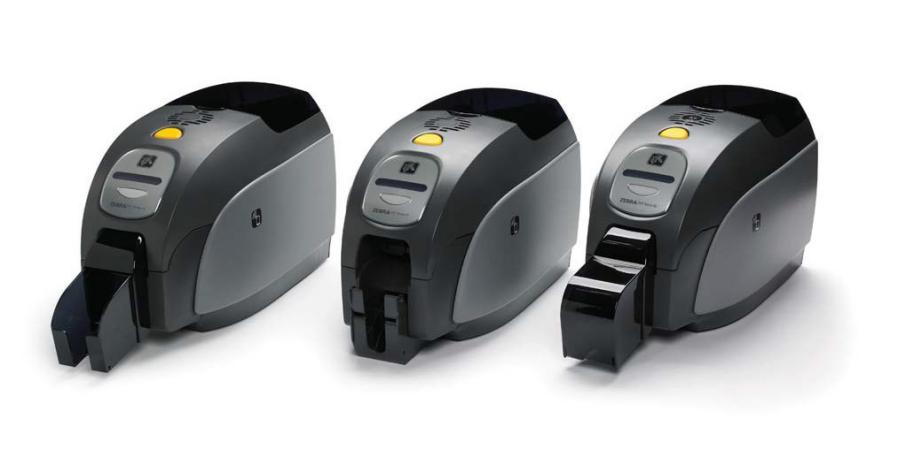 产品型号VPR-0202性 能 指 标	性 能 指 标	打印机名称●热升华直接转印到卡●全彩色或单色打印●单面或双面打印●最高700cph (单色,单面)●最高195 cph (单面，YMCKO)●最高140 cph (双面, YMCKOK)●在标准CR80介质上实现边到边打印标准特性True Colours* ix SeriesTM ZXP Series 3C高性能色带，采用智能介质技术高容量环保型Load-N-GoTM插入式色带盒●ZRasterTM 基于主机的图像处理技术●自动校准色带●USB连接.●Microsoft"认证Windows'*驱动程序●用于查看在线打印机文档和工具的Print Touch NFC 标配●100卡容量进卡器(30 mil)●45卡容量出卡匣(30mil)●16字符操作人员LCD控制显示屏●300 dpi (11.8点毫米)打印分辨率●打印机两年保修●两年(无限次)原厂打印头保修●Kensington*安全锁槽可选功能●内置10/100以太网连接●手动进卡器面板●ZebraCare"扩展保修计划●可锁的外壳,带不透明出卡匣编码选项和规格编码选项和规格磁条编码器ISO 7811 (新的和重新编码) ;轨道1、2和3;高、低矫顽力;抹去;仅限30mil卡磁条编码器适用于第三方外部接触式编码器的ISO 7816智能卡接触站**磁条编码器整合MIFARE* ISO 14443 (13.56 MHz)非接触式和ISO 7816接触式编码器,带EMV-级认证,符合PC/SC规范(包括50卡容量[30mil]出卡匣)**磁条编码器通过USB和以太网进行编码驱动程序以及规格驱动程序以及规格支持的驱动程序Windows* XP( 32位)、Windows Vista° ( 32位和64位)、Windows Server* 2003 ( 32位)、Windows 732位和64位)、WindowsServer2008(32位和64位)、Windows8*.Windows8.1(32位和64位)、Win 8Pro ( 32位和64位)、Windows Server 2012(64位)介质规格●注意: ZXP Series 3C证卡打印机设计为仅可与Zebra True Colours ix Series高性能色带配合使用。●Zebra智能技术可自动检测和验证色带●每个色带都包含集成的清洁辊●专门设计的清洁耗材可简化预防性维护True Colours ix Series ZXP Series 3C色带●YMCKO :        280图像/卷●1/2 YMCKO :  400 图像/卷●YMCKOK :      230图像/卷●单色(黑) :       2000图像/卷卡兼容性卡厚度10-40 mil卡尺寸CR-80、ISO 7810格式、类型ID-1证卡材质 PVC和复合材料智能卡接触式IsO 7816-1、2. 3、4智能卡非接触式MIFARE* ISO 14443A/B注意事项专色彩色或单色打印仅限小于20mil厚度证卡；要想获得更佳打印品质和打印机性能,建议使用Zebra"原厂耗材。通信接口通信接口标准USB V2.0 (包括线缆)可选内置10/100以太网机 械 电 气 性 能机 械 电 气 性 能电气规格●自动切换单相交流电●工作范围: 90-132VAC和190-264VAC RMS●频率范围: 47-63 Hz●FCC Class A尺寸（标准型号）高:9.3英寸(236毫米)宽: 7.9英寸(200毫米)深: 14.5英寸(368毫米)重量11.6磅(5.3克)工作温度60°F至86°F (15°C至30°C)存储温度23°F至131°F(-5°C至55°C)工作湿度20%至65% (无冷凝)存储湿度20%至70% (无冷凝)介质存储●温度: 410F至77°F (5°C至25°C)●湿度: 35%至65% (无冷凝)●不要在直接光照条件下存储